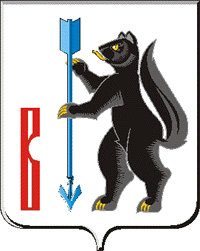 АДМИНИСТРАЦИЯ ГОРОДСКОГО ОКРУГА ВЕРХОТУРСКИЙП О С Т А Н О В Л Е Н И Еот 01.09.2020г. № 592г. Верхотурье  О внесении изменений в постановление Администрации городского округа Верхотурский от 12.12.2019 № 993 «Об установлении публичного сервитута»                                            	Рассмотрев ходатайство директора производственного отделения «Серовские электрические сети» филиала «МРСК Урала» - «Свердловэнерго», от 04 июня 2020 года Епифанова А.А., действующего по доверенности № 117/2020 от 20 декабря 2019 года в интересах Открытого акционерного общества «Межрегиональная распределительная сетевая компания Урала», в соответствии со статьями 23, 39.38, 39.39, 39.42, 39.43, 39.45, Земельного кодекса Российской Федерации, статьей 3.6 Федерального закона от 25 октября 2001 года № 137-ФЗ «О введении в действие Земельного кодекса Российской Федерации», Решением Думы городского округа Верхотурский № 90 от 26.12.2012г. "Об утверждении Генерального плана городского округа Верхотурский применительно к территории вне границ населенных пунктов, к историческому поселению "г. Верхотурье", руководствуясь Уставом городского округа Верхотурский,  ПОСТАНОВЛЯЮ:1. Пункт 1 постановления Администрации городского округа Верхотурский от 12.12.2019 № 993 «Об установлении публичного сервитута» читать в новой редакции:«1. Установить публичный сервитут с целью эксплуатации существующей линии электропередачи ВЛ-10 кВ фидер ТП-1523, литер 13, принадлежащей на праве собственности Открытому акционерному обществу «Межрегиональная распределительная сетевая компания Урала» (ИНН 667163413, ОГРН 1056604000970), в отношении земельных участков и земель:2. Комитету по управлению муниципальным имуществом Администрации городского округа Верхотурский (Лумпова Е.С.) направить настоящее постановление в Управление Федеральной службы государственной регистрации, кадастра и картографии по Свердловской области.3. Опубликовать настоящее постановление в информационном бюллетене «Верхотурская неделя» и разместить на официальном сайте городского округа Верхотурский.4.Контроль исполнения настоящего постановления оставляю за себя.Главагородского округа Верхотурский			                                 А.Г. Лиханов№ п/пКадастровый номер земельного участкаМестоположение земельного участка166:09:0000000:1384Свердловская область, город Верхотурье, улица Крестьянская266:09:0000000:1395Свердловская область, город Верхотурье, улица 8-е Марта366:09:0000000:1396Свердловская область, город Верхотурье, улица Свободы466:09:0000000:1398Свердловская область, город Верхотурье, улица Полевая566:09:0000000:1401Свердловская область, город Верхотурье, улица Совхозная666:09:0000000:2454Свердловская область, город Верхотурье766:09:0000000:2469Свердловская область, город Верхотурье, в 16 метрах по направлению на юго- запад от южного угла  ограждения земельного участка, расположенного по адресу: Свердловская область, город Верхотурье, улица Гагарина, 57 Б866:09:0000000:2496Свердловская область, город Верхотурье966:09:0000000:2500Свердловская область, город Верхотурье, улица Сенянского- улица Гагарина1066:09:0000000:2526Свердловская область, Верхотурский район, поселок Калачик, улица Совхозная, 151166:09:0102004:193Свердловская область, город Верхотурье, ур. Сортоучасток1266:09:0102002:139Свердловская область, Верхотурский район1366:09:0102004:774Свердловская область, Верхотурский район1466:09:0102004:960Свердловская область, город Верхотурье, улица Огарьевская, 291566:09:0401001:222Свердловская область, Верхотурский район, поселок Калачик, улица Совхозная, 24-21666:09:0401007:31Свердловская область, город Верхотурье1766:09:0401008:14Свердловская область, город Верхотурье, улица Свободы, 91766:09:0401008:14Свердловская область, город Верхотурье, улица Свободы, 91866:09:0401014:1065Свердловская область, город Верхотурье, 180 м. по направлению на юго-восток от земельного участка по ул. Карла Маркса, 181966:09:0401014:107Свердловская область, город Верхотурье, улица Свободы, д.13, кв.22066:09:0401014:108Свердловская область, город Верхотурье, улица Свободы, 192166:09:0401014:1083Свердловская область, город Верхотурье, улица Гагарина, 722266:09:0401014:136Свердловская область, город Верхотурье, улица Свободы, 212366:09:0401014:146Свердловская область, город Верхотурье, улица Сенянского, 212466:09:0401014:147Свердловская область, город Верхотурье, улица Советская, 322566:09:0401014:155Свердловская область, город Верхотурье, улица Сенянского, 152666:09:0401014:169Свердловская область, город Верхотурье, улица Дементьева, 32766:09:0401014:186Свердловская область, город Верхотурье, улица Сенянского, 272866:09:0401014:208Свердловская область, город Верхотурье, улица Полевая, 312966:09:0401014:209Свердловская область, город Верхотурье, улица Гагарина, 703066:09:0401014:227Свердловская область, город Верхотурье, улица Дидковского, 41 3166:09:0401014:231Свердловская область, город Верхотурье, улица Сенянского, 113166:09:0401014:231Свердловская область, город Верхотурье, улица Сенянского, 113266:09:0401014:234Свердловская область, город Верхотурье, улица Клубная, 103366:09:0401014:282Свердловская область, город Верхотурье, улица Ханкевича, 933466:09:0401014:287Свердловская область, город Верхотурье, улица Ленина, 303566:09:0401014:301Свердловская область, город Верхотурье, улица Свободы, 113666:09:0401014:308Свердловская область, город Верхотурье, улица Сенянского, 313766:09:0401014:311Свердловская область, город Верхотурье, улица Ханкевича, 48 3866:09:0401014:38Свердловская область, город Верхотурье, улица Ханкевича, 893966:09:0401014:42Свердловская область, город Верхотурье, улица Сенянского, 134066:09:0401014:45Свердловская область, город Верхотурье, улица Сенянского, 34166:09:0401014:5Свердловская область, город Верхотурье, улица Свободы, 174266:09:0401014:66Свердловская область, город Верхотурье, улица Карла Маркса, 284366:09:0401014:7Свердловская область, город Верхотурье, улица Сенянского, 54466:09:0401014:91Свердловская область, город Верхотурье, улица Сенянского, 174566:09:0401014:93Свердловская область, город Верхотурье, улица Свободы, 154666:09:0401014:937Свердловская область, город Верхотурье, улица Клубная4766:09:0401014:939Свердловская область, город Верхотурье, улица Клубная, 74866:09:0401014:944Свердловская область, город Верхотурье, улица Клубная, 7 А4966:09:0401015:111Свердловская область, город Верхотурье, улица Дидковского, 715066:09:0401015:122Свердловская область, город Верхотурье, улица Серова, 15166:09:0401015:215Свердловская область, город Верхотурье, улица Урицкого, 245266:09:0401015:216Свердловская область, город Верхотурье, улица Серова, 55366:09:0401015:267Свердловская область, город Верхотурье, улица Свободы, 455466:09:0401015:275Свердловская область, город Верхотурье, улица Огарьевская, 365566:09:0401015:278Свердловская область, город Верхотурье, улица Советская, 455666:09:0401015:29Свердловская область, город Верхотурье, улица Серова, 235766:09:0401015:35Свердловская область, город Верхотурье, улица Советская, 525866:09:0401015:54Свердловская область, город Верхотурье, улица Береговая, 75966:09:0401015:55Свердловская область, город Верхотурье, улица Урицкого, 276066:09:0401015:57Свердловская область, город Верхотурье, улица Серова, 26166:09:0401014:63Свердловская область, город Верхотурье, улица Серова, 196266:09:0401015:7Свердловская область, город Верхотурье, улица Серова, 96366:09:0401015:864Свердловская область, город Верхотурье, улица Карла Маркса, 526466:09:0401015:87Свердловская область, город Верхотурье, улица Ленина, 636566:09:0401016:187Свердловская область, город Верхотурье, улица Крестьянская, 886666:09:0401016:202Свердловская область, город Верхотурье, улица6766:09:0401016:213Свердловская область, город Верхотурье, улица Волкова, 2 А6866:09:0401016:219Свердловская область, город Верхотурье, улица 8-е Марта, 52 А6966:09:0401016:220Свердловская область, город Верхотурье, улица 8-е Марта, 527066:09:0401016:221Свердловская область, город Верхотурье, улица 8-е Марта, 547166:09:0401016:226Свердловская область, город Верхотурье, улица 8-е Марта, 39 Д7266:09:0401016:223Свердловская область, город Верхотурье, улица 8-е Марта, 377366:09:0401016:27Свердловская область, город Верхотурье, улица Баянова, 57-27466:09:0401016:356Свердловская область, город Верхотурье, улица Волкова7566:09:0401016:357Свердловская область, город Верхотурье, улица 70 лет Октября7666:09:0401016:361Свердловская область, город Верхотурье, улица Герцена7766:09:0401016:61Свердловская область, город Верхотурье, улица Баянова, 76-27866:09:0401016:74Свердловская область, город Верхотурье, улица 70 лет Октября, 1-18066:09:0401016:9Свердловская область, город Верхотурье, улица 8-е Марта 508166:09:0401015:123Свердловская область, город Верхотурье, улица Серова, 158266:09:0000000:2403Свердловская область, Верхотурский район8366:09:0000000:2507Свердловская область, Верхотурский район, город Верхотурье8466:09:0102002:259Свердловская область, Верхотурский район, город Верхотурье8566:09:0401001:679Свердловская область, город Верхотурье, улица Совхозная, 268666:09:0401001:896Свердловская область, город Верхотурье8766:09:0401007:393Свердловская область, город Верхотурье, улица Гагарина, 278866:09:0401014:268Свердловская область, город Верхотурье, улица Гагарина, 748966:09:0401014:33Свердловская область, город Верхотурье, улица Советская,309066:09:0401014:88Свердловская область, город Верхотурье, улица Свободы, 229166:09:0401015:151Свердловская область, город Верхотурье, улица Ленина, 52